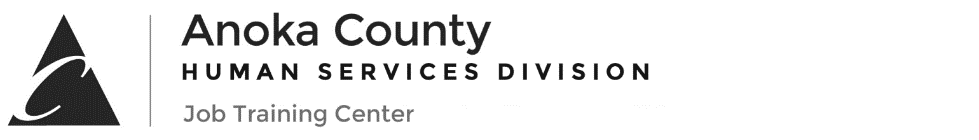 Anoka County Empowers ProgramIndividual Service Strategy Plan and GoalsToday’s Date:  _______________________Full Legal Name:  							 Counselor:  				Based on our assessment of your education and employment needs, the following achievement objectives have been set and a combination of services will be provided to help you reach your goals.Career Pathway Goal:  												Labor Market Information for Long Term Job Goal:  				LMI Print-off in fileLMI Source: __________________________________	      Collection Date: 						Projected Job Outlook:				     Median Wages:  						Required Education:  						Similar Job Titles: 												S.D.S. Assessment: 	   	  		Matching Careers: 	1) 															2) 											Do you have a High School Diploma/GED?    Yes  No            If Yes, Graduation Date:			  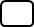 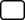            If No, Current Grade:  				Education Goal:    													Name of School:										Title of Program:  								        WIOA CertifiedStart Date:					Expected Date of Graduation:   				Complete “Training Packet” – Date Approved: 				Tutoring/ study skills services: 										I must turn in proof of my school attendance each month to my counselor.I must turn in a copy of my grades each quarter/semester.Upon completion of training, I will provide a copy of my certificate, diploma, or license.    Current Job Goal:  												Active Job Search:					Projected/Start Date 	         Completion DateApply for ______ Jobs each week	 		_________________	        _______________Submit Job log to counselor	 			_________________	        _______________Attend Workshops:						_________________________________________	_________________	        ________________________________________________________	_________________ 	       ________________________________________________________	_________________ 	       ________________________________________________________	_________________	        _______________Work Readiness: 							Resume				 			_________________	        _______________Cover Letter     			     			_________________	        _______________Other: ___________________________________	_________________	        ___________________________________________________________________________________________________________________________________________________________________________________________________When I start a job, I will tell my counselor the Employer’s name, job title, wage, start date, and # of hours/week.Work Experience Goal:  											Paid Work Experience/Internship (see ISS Placement Page for details): Start date: 			  Expected Completion Date: 						Evaluations 				Sent Date		Completion Date	         Score30-day Evaluation:  									 / 4090-day Evaluation:  									 / 40Additional Evaluation: 								 / 40If I cannot go to work, I will call my supervisor and counselor before my start time.I understand that I may be terminated from my worksite for any of the following reasons:Showing up late or missing work, not following reasonable directions by my worksite supervisorTheft or turning in fraudulent time sheetInappropriate behavior on the job like under the influence or in possession of alcohol or drugsPoor attendance or grades in school, if in approved trainingOn the Job Training: List Employer, job title, and dates of OJT	Employer:    								Dates: 					           Job Title:     								Wage:  	   Hours/week:			Employer:    								Dates: 					Job Title:     								Wage:  	   Hours/week:				Employment (updated)		Employer:    							Dates: 							Job Title:     							Wage:  	   Hours/week:				Employment (updated)		Employer:    							Dates: 							Job Title:     							Wage:  	   Hours/week:		Military:  																																				Date Start: 		Date Complete: 									Date Start: 		Date Complete: 									Date Start: 		Date Complete: 									Date Start: 		Date Complete: 									Date Start: 		Date Complete: 		Transportation AssistanceSupport Services as needed & budget allows Incentives – Provided list of incentives______________________________________________________________Leadership DevelopmentMentoringBudgetingSelf-Employment InformationCounseling Services____	I agree to stay in contact with my counselor at least once a month.____	I agree to inform my counselor if my phone number, address or situation changes.
____   	I agree to work toward successfully completing my goals outlined in this plan.____	I give my counselor permission to initiate text messages with me.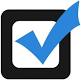    	I will monitor your progress and provide career guidance and individualized counseling.   	I will assist you with job placement and provide support services as funds allow.
   	I will provide follow-up and support for a minimum of one year after you exit the program.Updated Signature:     		Customer’s Signature:  ___________________________    Date:  _______________   		Counselor’s Signature: ___________________________    Date:  _______________Anoka County Empowers Incentives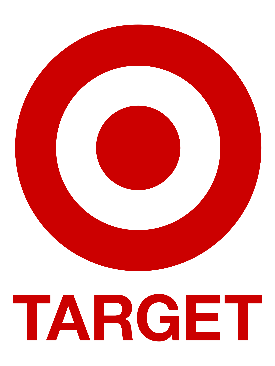 Target Gift Cards are issued for achieving the following:Completing & passing all your GED pre-tests = $ 25.00Must provide written verificationEarning your GED = $ 25.00Must provide copyEarning your High School Diploma = $ 50.00Must provide copySecuring Employment = $ 50.00Must be employed at least 30 hours per week.Must provide pay statement to verifyPost- Secondary Education Credential = $ 50.00Must provide a copy of credential earned.  Example:  AA Degree or CNARemained Employment = $ 50.00Must be employed during the 4th quarter after we close your file.Must provide pay statement to verifyCareer GoalsEducation GoalsTABE Results:  Reading – E  M  D  A __________    Math – E  M  D  A 			Job Search ActivitiesWork Experience/InternshipsWork Experience/Internships EmploymentNext Steps Additional Services to Support Your PlanAgencies/Providers That You Are Currently Working WithExamples: VRS, School Work Coordinator, Counselor, Social Worker, MFIP/SNAP Counselor, PsychologistStaff Name, Agency & RolePhoneRelease?Your ResponsibilitiesYour Counselors ResponsibilitiesBy signing this, I agree to this plan.      Customer’s Signature: ______________________________    Date:  _______________   Counselor’s Signature: ______________________________    Date:  _______________